AMÉNAGEMENT EXTÉRIEUR -  ACKAERT-STREEL - rue des Bruyères de Gomze 3 4140 SPRIMONT                                                      Contact:  04 86 96 46 79Terrassement 	 terre à enlever sur 3mx3mx0.7m = 6.3m3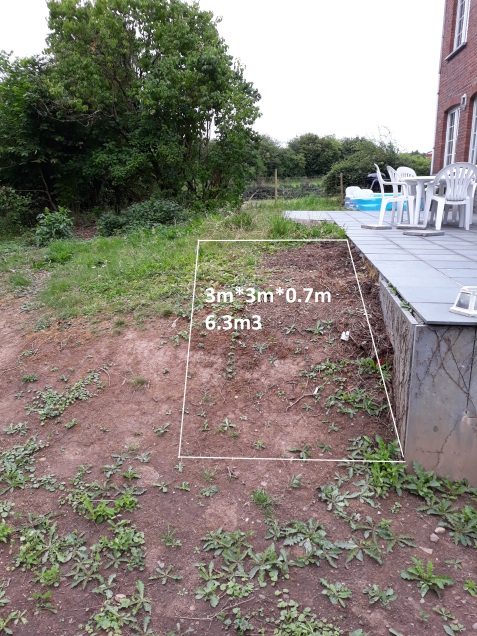 Enlèvement de plusieurs souches (conifères)Terrain à retourner sur 20cm de hauteur pour plantation et pelouse +- 500m²terrassement pour pose klinkers de 3m de diamètre (rond) et pose pavage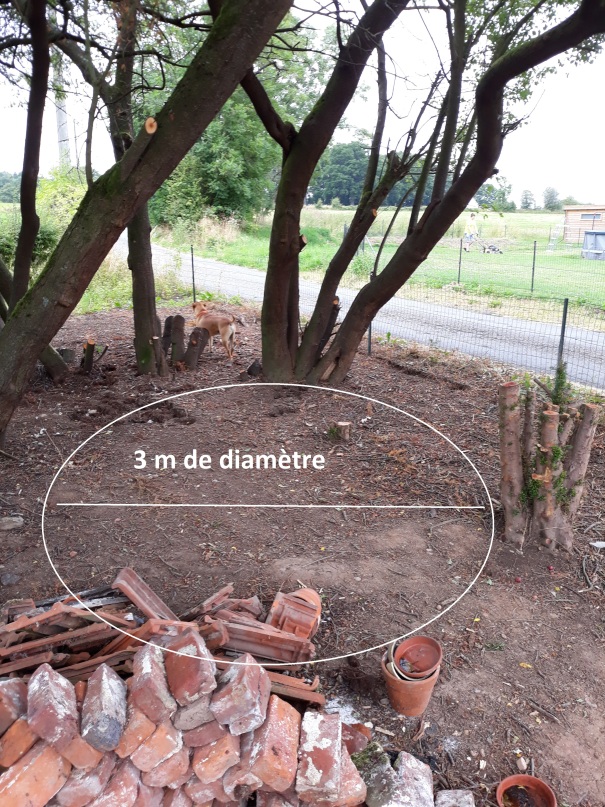 terrassement pour réalisation d'une allée en graviers de 14m de long sur 1m de large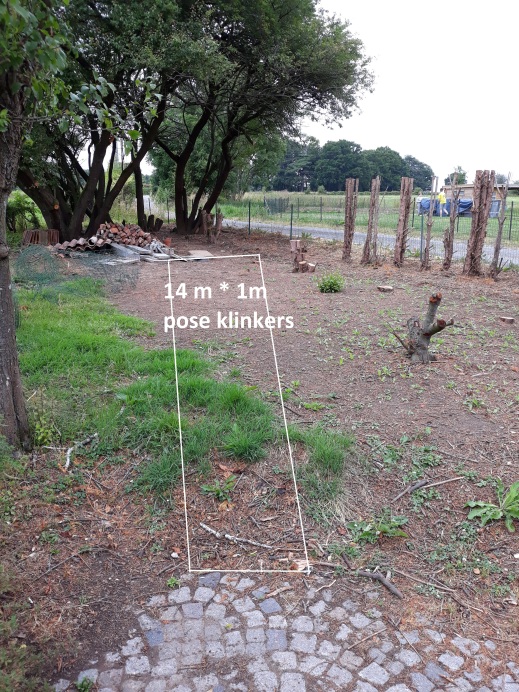 Pose haie de charmes +- 1m de haut avec bâche noir et copeaux (74m de long)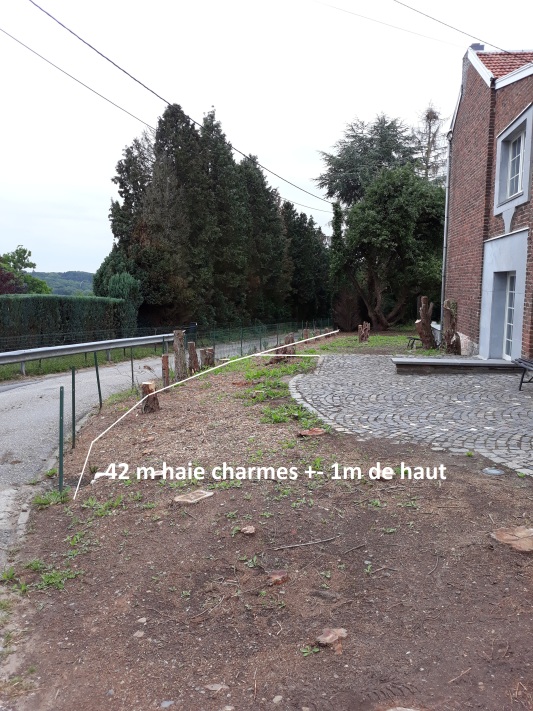 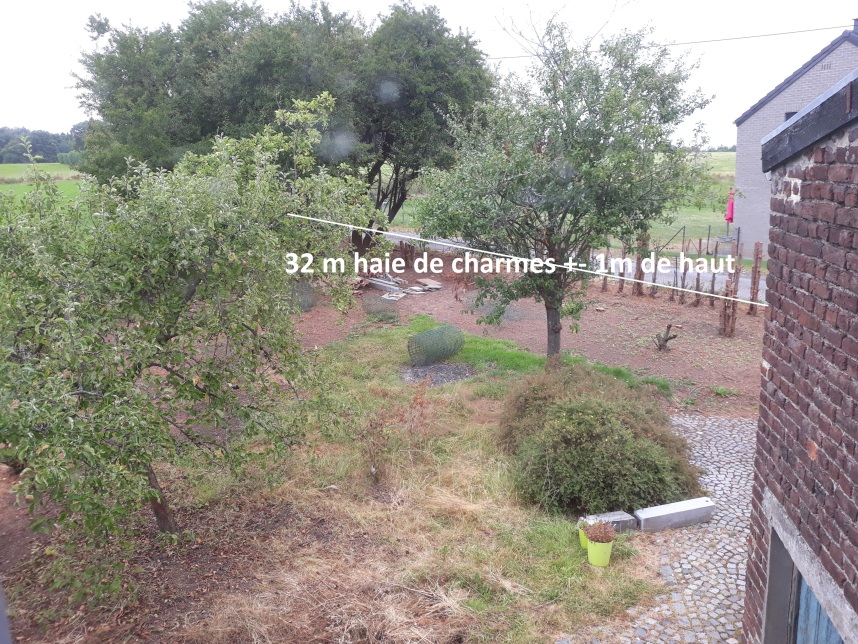 Plantes grimpante verte hiver été sur façade avant et latérale façade avant 16m², latérale 6.5m²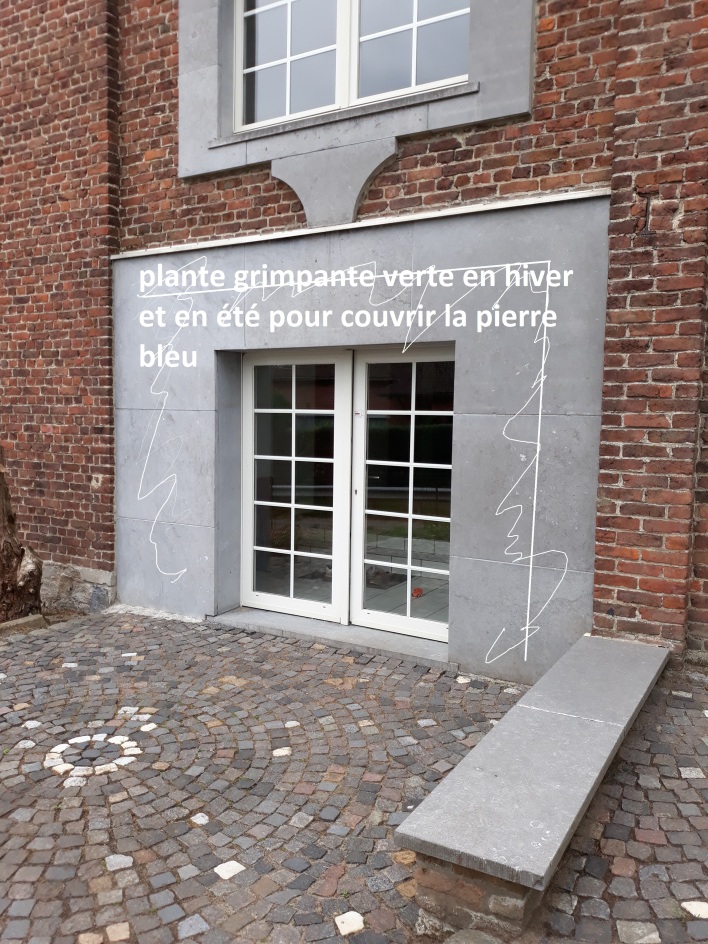 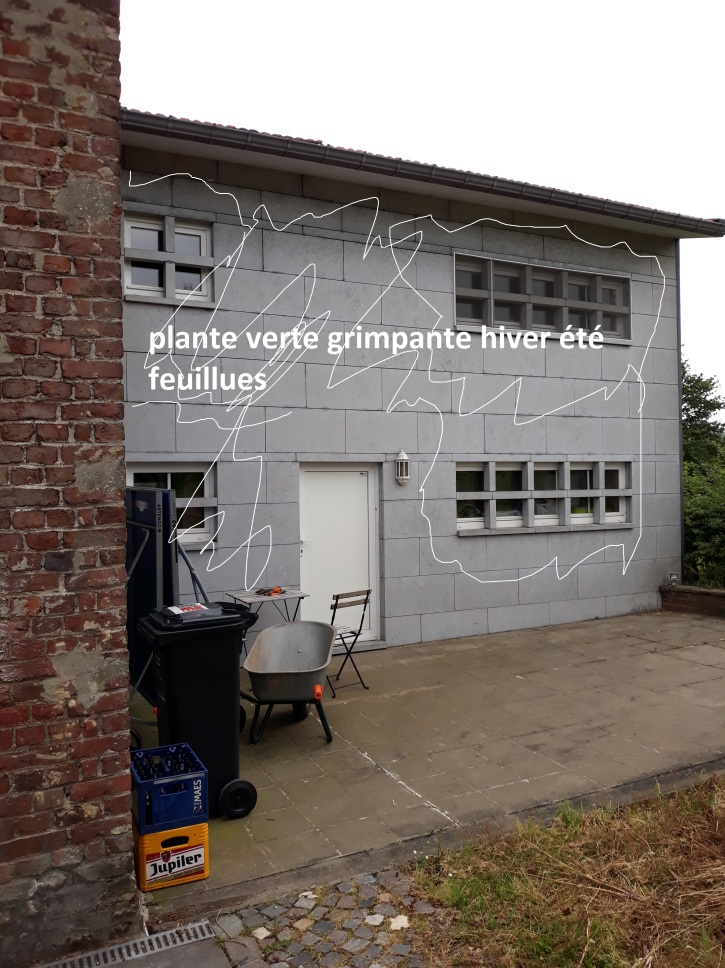 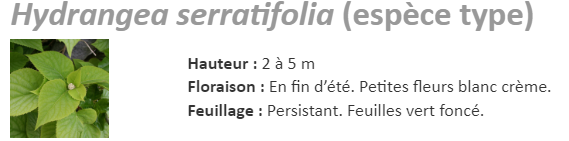 Lavande déco 10 m de long sur 1 m de large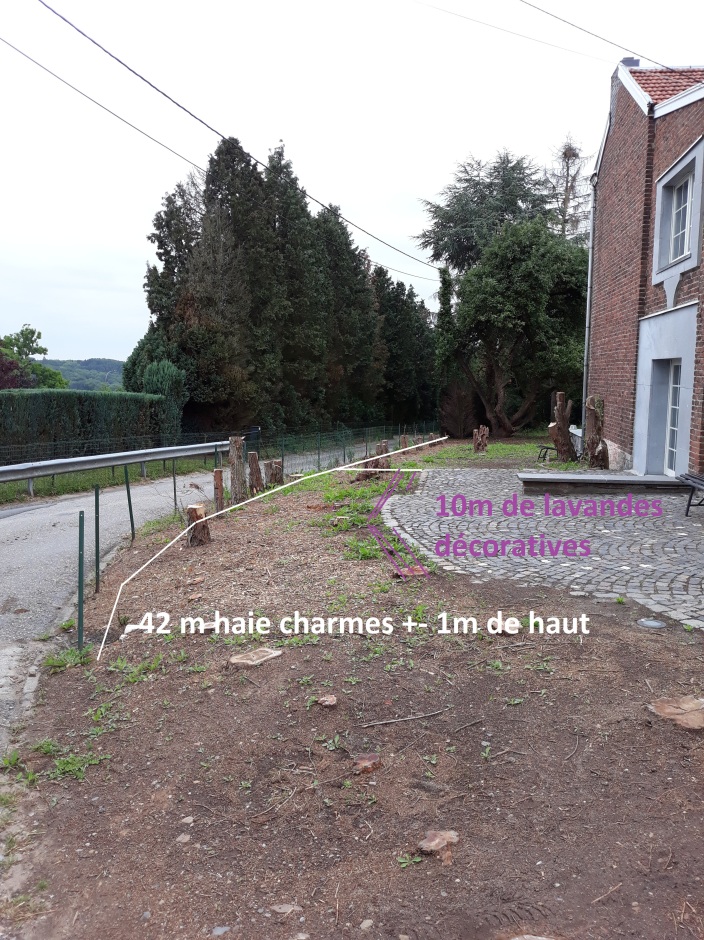 Pavage pavé de rue (+- 8cm*8cm) allée d'entrée 25m²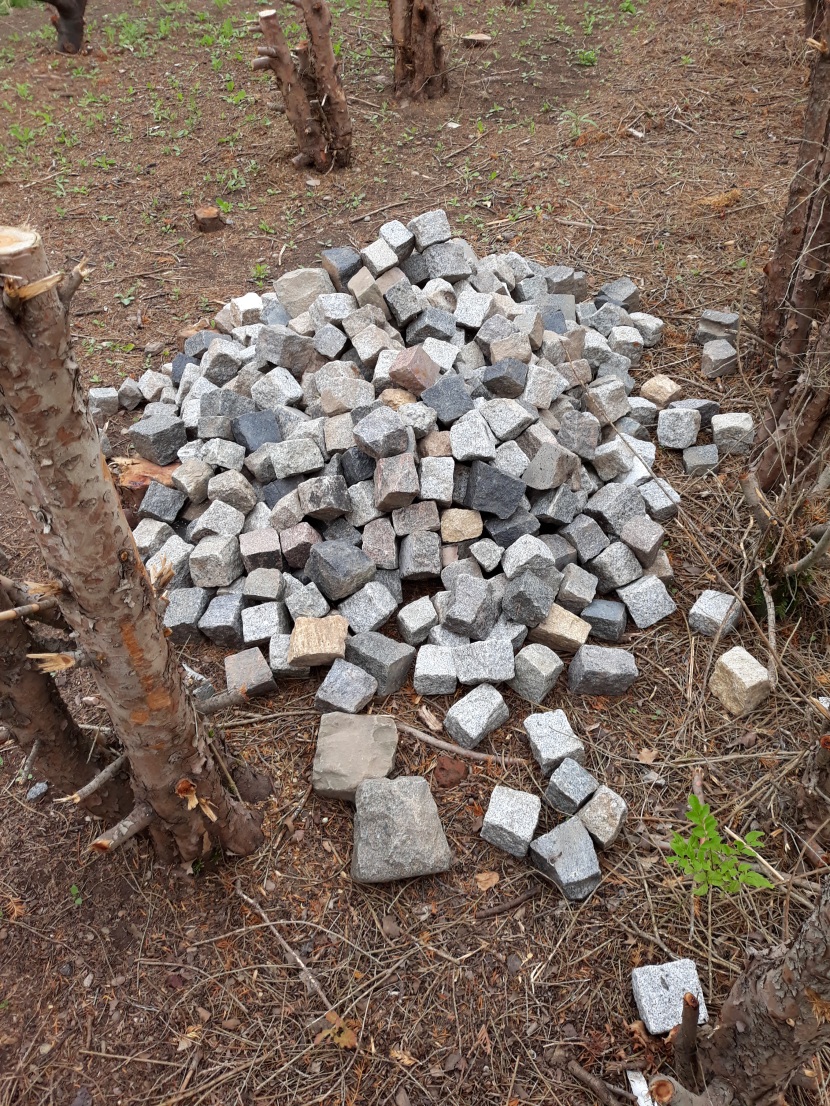 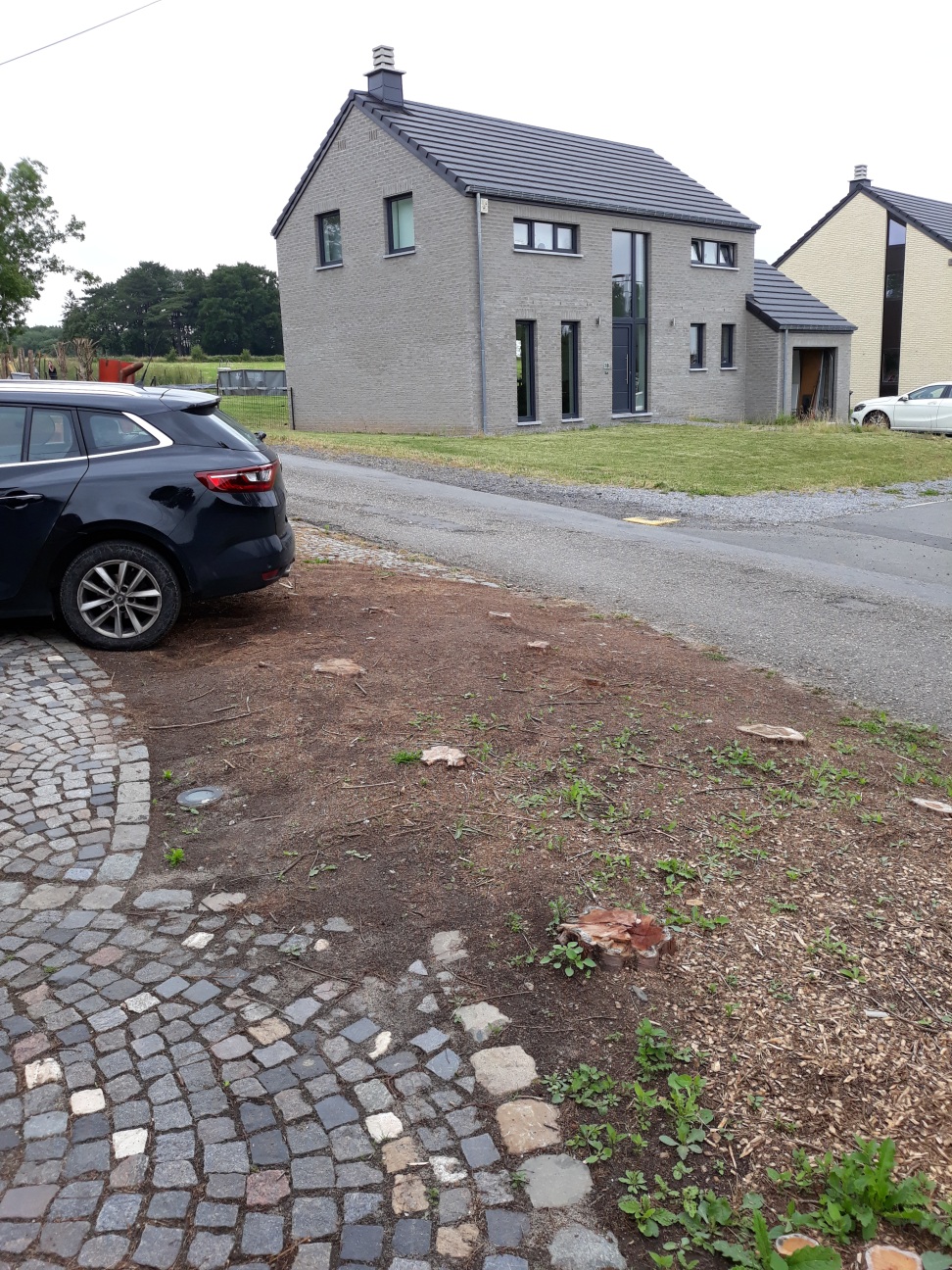 